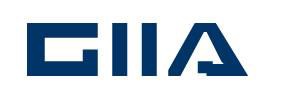 		Guernsey International Insurance Association              Annual General Meeting – 13th February 2018Positions on the Committee for NominationPositions 1 to 5 inclusive must be nominated and seconded by an Ordinary Corporate member of the Association.Positions 6 and 7 must be nominated and seconded by Affiliated Corporate and Affiliated Individual members respectively.Please return this form to the Permanent Secretary (giia@giia.gg) as soon as possible and in any event before 6th February 20181) Chairman2) Deputy Chairman3) Secretary4) Treasurer5) Ordinary Corporate Member6) Affiliated Corporate7) Affiliated IndividualPOSITION:NOMINEESignatureNOMINATOR:Signature:SECONDER:Signature